Государственное общеобразовательное автономное учреждение Амурской области«Свободненская специальная (коррекционная) школа - интернат» «Сложение и вычитание чисел, полученных при измерении стоимости»Конспект урока занимательной математики в 6в классе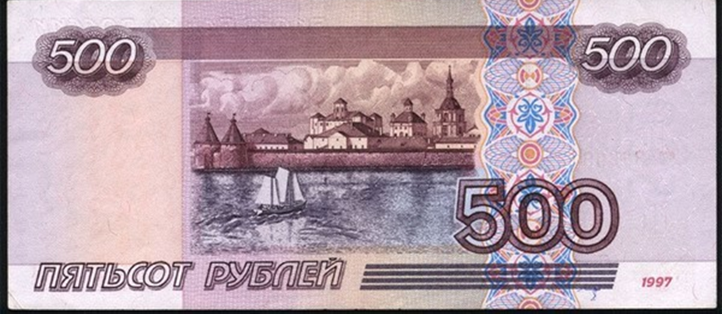 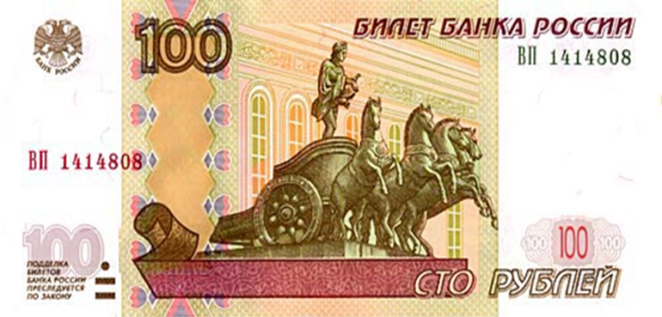 Урок составила и провелаучитель математики Короткова В.А2021гУрок занимательной математики в рамках  недели «Что, где и почему?»    Тема: «Сложение и вычитание чисел, полученных при измерении стоимости»Цель:Для адаптации учащихся в повседневной жизни закрепить знания о современных бумажных деньгах России.Задачи урока:Образовательные:закреплять и совершенствовать знания о мерах стоимости, денежных купюрах;формировать умения складывать и вычитать числа, полученные при измерении стоимости;отрабатывать навыки преобразования чисел, полученных при измерении стоимости;формировать и совершенствовать умения решать практические задачи.Коррекционно-развивающие:развивать и совершенствовать навыки устного счета;формировать и совершенствовать представления детей о деньгах и умения с ними обращаться;развивать словесно-логическую и зрительную память;формировать навыки самоконтроля;Воспитательные:воспитывать познавательную активность, интерес к предмету;аккуратность и внимательность при письме;Ожидаемые (планируемые) результатыПредметные: уметь использовать полученные знания при решении   задач.Познавательные:  научиться произвольно и осознанно владеть общим приемом решения задач, умением складывать и вычитать именованные числа.Регулятивные: научатся планировать свое действие в соответствии с поставленной задачей и условиями ее реализации, в том числе во внутреннем плане.Коммуникативные: получат возможность научиться аргументировать свою позицию и координировать ее с позициями партнеров в сотрудничестве при выработке общего решения в совместной деятельностиЛичностные: получат возможность адекватного понимания причин успешности/не успешности учебной деятельности.Дидактические средства: карточки, презентация, интерактивная доскаХод урока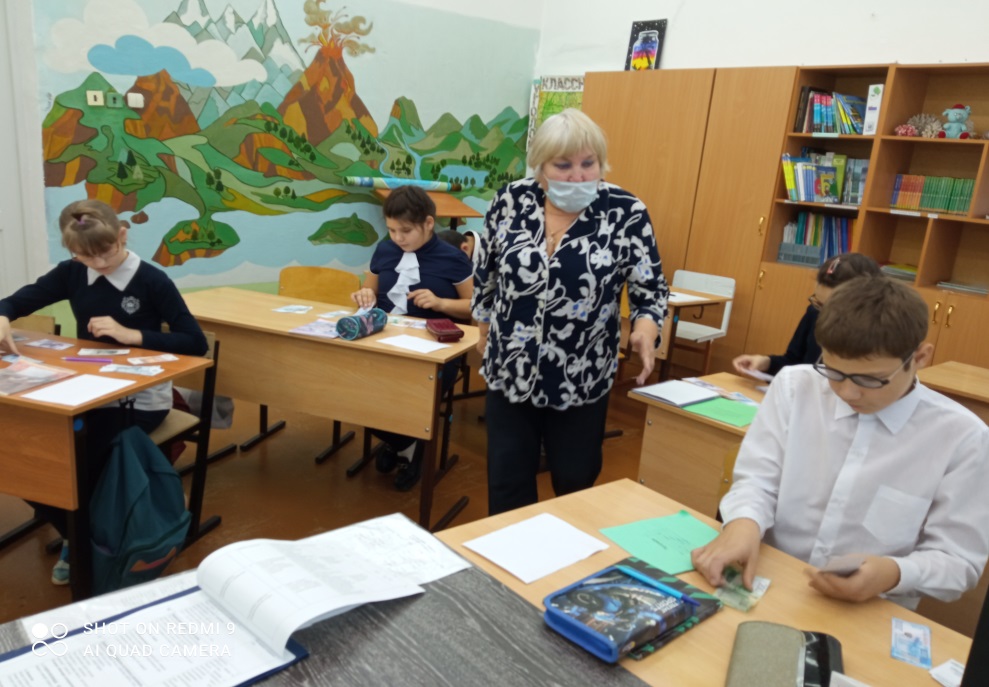 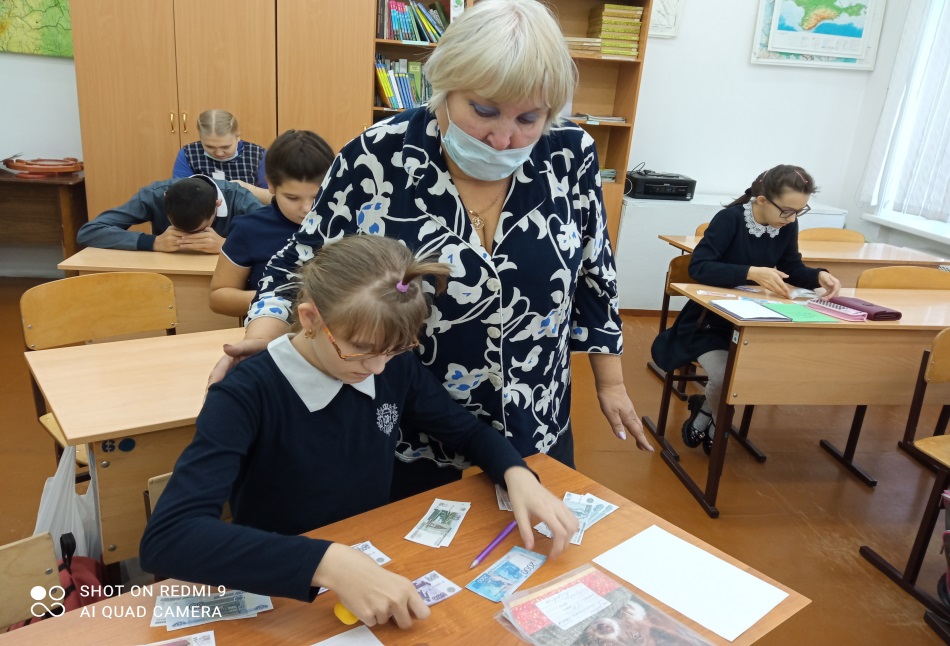 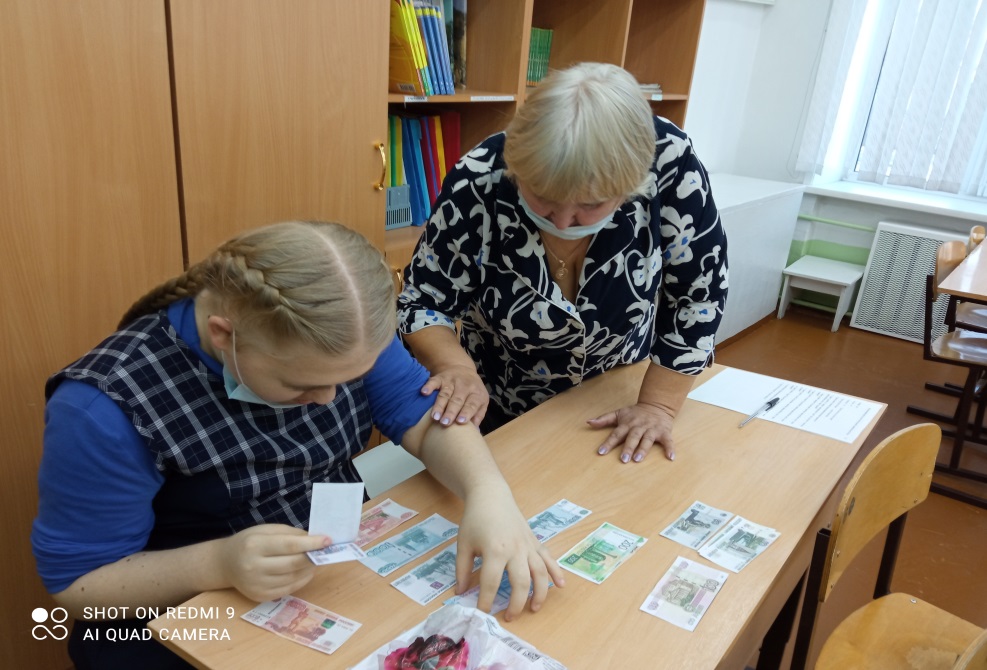 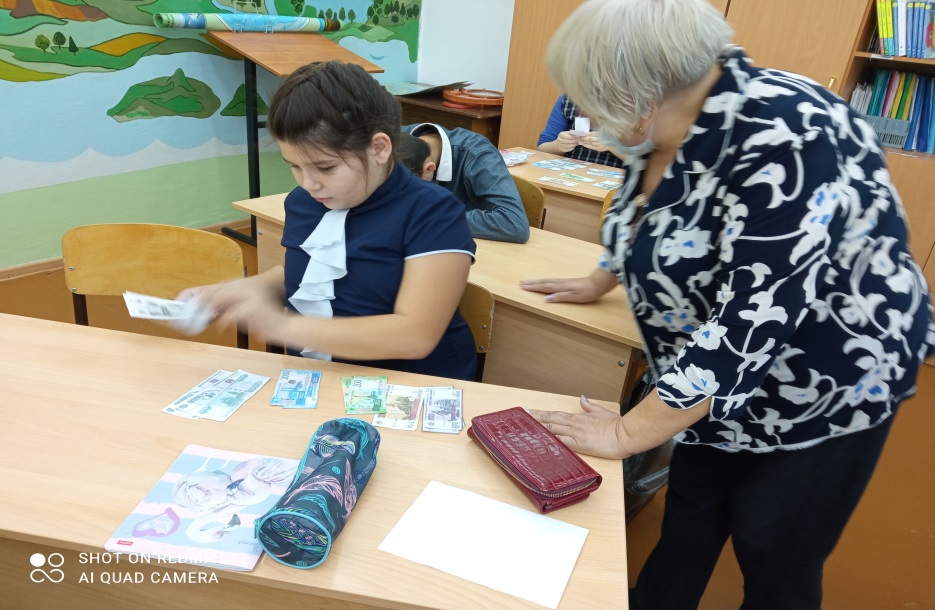 Этап урокаДеятельностьучителяДеятельность учащихсяФормирование УУД, технология оцениванияIОрг. момент.Здравствуйте ребята.  Релаксационная пауза. (стоя)К нам сегодня на урок пришли гости. Улыбнитесь гостям и друг другу тоже улыбнитесь, ведь от улыбки поднимется настроение и станет всем теплей.Выполняют упражнение «Подари улыбку другу».(К)  планирование учебного сотрудничества с учителем и сверстниками.(Р) организация своей учебной деятельности.(Л) мотивация ученияIIАктуализация опорных знаний.1. Целевая установка.- Скажите, на какой урок вы пришли?- Какие качества характера нужны для успешной работы?- А какие знания и навыки вам потребуются?- Над какой темой мы работали на предыдущих уроках? С какими числами мы работали?Какое сегодня число, день недели, какой месяц  и т. д.2. Решение задачи.Скажите в каких мерах измеряются следующие величины. «Стоимость карандаша - 8___; продолжительность мультфильма- 15 ___;Масса груш - 5___; расстояние между городами - 100___;высота парты – 1___; масса 4 мешков картошки-1__».-Какие величины вы еще знаете?Продолжите соотношение мер:1м = …см; 1кг=…г; 1р.=…к.; 1см=…мм...Отвечают на поставленные вопросыКомментируют свой выбор.Вставляют названия мер.Регулятивные:•	выдвигать версии;•	целеполагание;•	прогнозирование.Коммуникативные:•	умение выражать свои мысли;•	отстаивать свою точку зрения;IIIОпределение темы и цели урока.Как вы думаете, почему задания именно с числами, поученными при измерении величин?Что умеете делать с этими числами?Тема сегодняшнего урока: «Деньги».Какую мы можем поставить сегодня на уроке цель?Определение задач.2. Мотивационный блок.Сегодня на уроке мы будем закреплять навыки сложения и вычитания чисел, полученных при измерении стоимости.А для чего нам необходимы эти знания? Закрепить и обобщить знания по данной теме.Решать примеры и задачи на сложение и вычитание чисел, полученных при измерении;Развивать математическую речь;Подготовиться к контрольной работе.П. Самостоятельное формулирование темы и задач урока. Умеют осознано и произвольно строить умозаключениеР. Выбор и принятие целейIVVVIЗакрепление и обобщение изученного материала. Запишите в тетради число, классная работа, тема.1.Надо хлеба нам купитьИль подарок подарить,Сумку мы с  собой беремИ на улицу идем.Там проходим вдоль витрин И заходим в…..(магазин)2.Что необходимо иметь, для того чтобы пойти в магазин?  (деньги)В каких единицах измеряется стоимость?3. СОВРЕМЕННЫЕ   БУМАЖНЫЕ   ДЕНЬГИКакие в нашей стране действуют денежные купюры?4. КошелекКакие купюры в вашем кошельке?Какая самая мелкая купюра? Самая крупная?Сколько денег в вашем кошельке?5. Размен и замена купюр6. Товар  и его цена. Ценники.7. Задача (решается устно)У вас в кошельке  _______ рублей. Необходимо купить три вещи.Вопросы:перечислите товар, который вы покупаете, цену товара;каким действием будем находить стоимость покупки?вычислите стоимость покупки;каким действием будем находить сдачу?сколько сдачи получили?3. Физминутка.Поднимает руки класс – это раз,
Повернулась голова – это два,
Руки вниз и впереди – это три,
Руки в стороны пошире развернули на четыре,
А потом к плечам прижать – это пять,
Вместе весело шагаемДружно денежки считаем Влево, вправо повернулись,                                                                                   На носочках потянулись! Шаг вперед, еще один, До свидания, магазин!4. Работа над задачейСемья ежемесячно оплачивает следующие коммунальные платежи: Отопление – 1118р. 24к.Горячее водоснабжение – 837р. 76к.Холодное водоснабжение- 440р. 98 к.Вывоз мусора- 127р.35к.У хозяйки отложено для этого 3500 р. Получит ли она сдачу?записывают Слайд 1Слайд 2 -3Работа с раздаточным материалом.Дети работают в парахСлайд 5 -9Слайд 10Один ученик решает у доски, остальные в тетради.П)формирование интереса к данной теме. (Л): формирование позитивной самооценки, учатся принимать причины успеха (неуспеха).(Р): планирование своей деятельности для решения поставленной задачи оценка и коррекция полученного результата  для повышения мотивации учебной деятельности.(К): Строят рассуждения, используют речь для регуляции своего действия, вступают в диалог, уважительно относится к мнению другого.VIIПодведение итогов.Какая тема сегодня на уроке?-Какую цель ставили в начале урока?-Достигли ли мы этой цели?- Еще раз вспомните, как надо выполнять сложение и вычитание чисел, полученных при измерении? Восстановите правило сложения и вычитания именованных чисел.Чтобы сложить или вычесть числа, полученные при измерении с двумя мерами, нужно записывать меру под соответствующей мерой. Действия надо начинать выполнять с более мелких мер.Отметьте настроение на конец урока. Ведется обсуждение оценок, которые выставили себе дети.Отвечают на вопросыПовторяют и восстанавливают правилоОбсуждают оценки за урок. Регулятивные: уметь оценивать собственную деятельности на уроке.Личностные: умение правильно и точно выражать мысли, трезво оценивать свои достижения.Коммуникативные: уметь оценивать знания других. уметь вести дискуссию и применять на практике знания.Познавательные: уметь анализировать результаты своей деятельности.VIIIДомашнее задание.   Рассчитать стоимость покупки сделанной мамой ( карточка) Записывают д/зЛичностные: прогнозирование результатов усвоения.Рефлексия.-Что вам понравилось больше всего на уроке?-Что вызвало затруднение?-Что нового узнали? Молодцы. А теперь, пожалуйста, встаньте, снова повернитесь друг к другу и улыбнитесь. Я говорю вам: «Спасибо за хорошую работу на уроке».ОтвечаютВыполняют упражнение «Подари улыбку другу».